InstrukcjaDrukujemy karty na sztywnym kartonie. Można je też zalaminować.Rozcinamy karty tak, by była widoczna tylko część, tak jak na ilustracji poniżej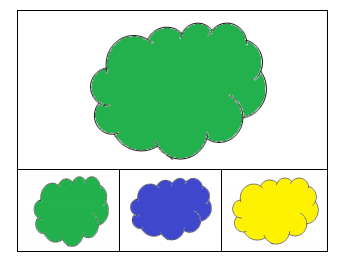 Rysunek 1 Przykład ilustracji do wykonania ćwiczeniaDziecko przypina spinacze do bielizny w odpowiednim miejscu na dolezgodnie z kolorem widocznym w górnej części obrazka.